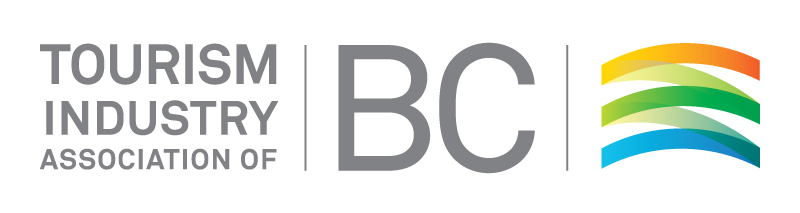 Board of Directors Nomination Form 2018 Annual General Meeting November 1, 2018 – Vancouver, BC  The Tourism Industry Association of BC is holding its Annual General Meeting (AGM) on Thursday November 1, 2018 at 10:00am PST. Exact location TBD.Nominations RequiredAs per the bylaws, the Tourism Industry Association of BC requests that all nominations from members be received 45 days prior to the Annual General Meeting. All nominations for director positions therefore, must be received on or before September 17, 2018.The Board composition and election process is determined by its bylaws. Section 7.1 (a) states that each candidate must be nominated to one of the following three categories by an Active Member in that category…DMOs;  Sector Associations; and  Businesses’.  Under the bylaws, the Board of TIABC will be made up of 13 Directors, including the Chairperson and Past Chairperson. The Directors elected by the members consist of:Three (3) representatives from the DMO categoryThree (3) representatives from the Sector Association categoryFive (5) representatives from the Business categoryFor the 2018-2020 term we are seeking six (6) candidates: From the DMO category two (2) are required for a two-year term From the Sector Association category sector one (1) is required for a two-year termFrom the Business Membership category three (3) are required for a two-year termPlease complete the attached nominations form (see page 2). Electronic signatures are valid. The mover and seconder (nominators) must be from the same Member Category as the nominee. All boxes need to be checked and consistent: i.e. 3 DMOs or 3 Sector Associations or 3 Businesses. Submit form, along with a photograph and brief biography of the nominee, to the TIABC office at:Email: 	info@tiabc.caMail or Courier: Nominations                                                               Tourism Industry Association of BC                                            200 – 948 Howe StreetVancouver, BC, V6Z 1N9Board executive positions are determined by the Board subsequent to the Election.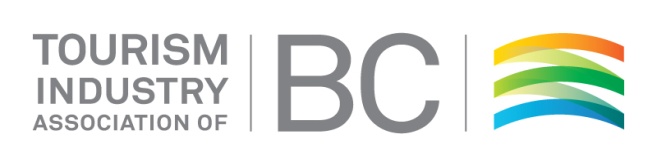 Board of Directors Nomination FormMoved by 										 authorized signatory forOrganization 										 which is a	DMO member of TIABC	Sector Association member of TIABC	Business member of TIABCSigned:                                                                (Signature)Date                    	 , 2018Seconded by 									 authorized signatory forOrganization 										 which is a	DMO member of TIABC	Sector Association member of TIABC	Business member of TIABCSigned:  	 (Signature)Date  		, 2018The above signatories do hereby nominate the following:Name of Nominee					 ofName of Organization 					 for a	DMO seat on the TIABC Board of Directors	Sector Association seat on the TIABC Board of Directors	Business member seat on the TIABC Board of DirectorsI hereby accept the nomination  	(Signature of Nominee) Date  		, 2018As per TIABC Bylaws, nomination forms will be accepted up to and including Monday, September 17, 2018.